Kellogg Community College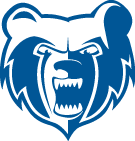 This document provides information on APA v. MLA guidelines as well as general APA information and examples concerning the formatting of research papers.  Much of the information comes directly from the Purdue Online Writing Lab (http://owl.english.purdue.edu/owl/resource/560/01/). Pay special attention to the parts of the paper and how to properly cite sources within the text and then also how to create the reference page at the end of the paper. For our purposes, none of the components beyond the title page, abstract, body and references is needed (i.e. tables, appendixes, footnotes etc…). Don’t hesitate to contact your professor should you have any questions.General FormatSummary: APA (American Psychological Association) is most commonly used to cite sources within the social sciences. This resource, revised according to the 6th edition, second printing of the APA manual, offers examples for the general format of APA research papers, in-text citations, endnotes/footnotes, and the reference page. For more information, please consult the Publication Manual of the American Psychological Association, 6th edition, second printing. Contributors:Elizabeth Angeli, Jodi Wagner, Elena Lawrick, Kristen Moore, Michael Anderson, Lars Soderlund, Allen Brizee, Russell Keck
Last Edited: 2011-11-16 11:30:19Please use the example at the bottom of this page to cite the Purdue OWL in APA.To see a side-by-side comparison of the three most widely used citation styles, including a chart of all APA citation guidelines, see the Citation Style Chart.General APA GuidelinesYour essay should be typed, double-spaced on standard-sized paper (8.5" x 11") with 1" margins on all sides. APA recommends using 12 pt. Times New Roman font.Include a page header at the top of every page. To create a page header, insert page numbers flush right. Then type "TITLE OF YOUR PAPER" in the header flush left.Major Paper SectionsYour paper should include four major sections: the Title Page, Abstract, Main Body (which includes all areas to be addressed as assigned by the institution or professor – subheadings may be used within this section i.e. Personal Opinion, Critical Analysis, Value of this Information etc…), and References.Title PageThe title page should contain the title of the paper, the author's name, and the institutional affiliation. Include the page header (described above) flush left with the page number flush right at the top of the page. Please note that on the title page, your page header should look like this:Running head: TITLE OF YOUR PAPERPages after the title page should have a running head that looks like this:TITLE OF YOUR PAPERAfter consulting with publication specialists at the APA, OWL staff learned that the APA 6th edition sample papers have incorrect examples of Running heads on pages after the title page. This link will take to you the APA site where you can find a complete list of all the errors in the APA's 6th edition style guide.Type your title in upper and lowercase letters centered in the upper half of the page. APA recommends that your title be no more than 12 words in length and that it should not contain abbreviations or words that serve no purpose. Your title may take up one or two lines. All text on the title page, and throughout your paper, should be double-spaced.Beneath the title, type the author's name: first name, middle initial(s), and last name. Do not use titles (Mr.) or degrees (A.S., B.A., M.B.A., Ph.D.).Beneath the author's name, type the institutional affiliation, which should indicate the location where the author(s) conducted the research (i.e. Kellogg Community College).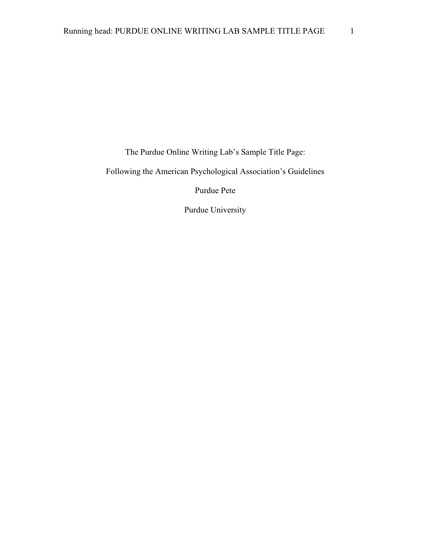 Image Caption: APA Title PageAbstractBegin a new page. Your abstract page should already include the page header (described above). On the first line of the abstract page, center the word “Abstract” (no bold, formatting, italics, underlining, or quotation marks).Beginning with the next line, write a concise summary of the key points of your research. (Do not indent.) Your abstract should contain at least your research topic, research questions, general summary, and conclusions. You may also include possible implications of your research and future work you see connected with your findings. Your abstract should be a single paragraph double-spaced. Your abstract should be between 150 and 250 words.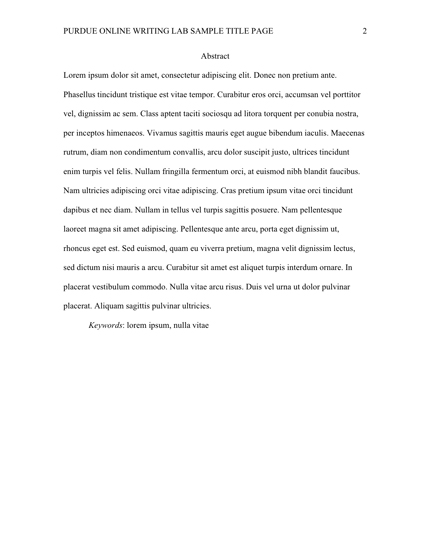 Image Caption: APA Abstract PagePlease see our Sample APA Paper resource to see an example of an APA paper. You may also visit our Additional Resources page for more examples of APA papers.In-Text Citations: The BasicsSummary: APA (American Psychological Association) is most commonly used to cite sources within the social sciences. This resource, revised according to the 6th edition, second printing of the APA manual, offers examples for the general format of APA research papers, in-text citations, endnotes/footnotes, and the reference page. For more information, please consult the Publication Manual of the American Psychological Association, 6th edition, second printing. Contributors:Elizabeth Angeli, Jodi Wagner, Elena Lawrick, Kristen Moore, Michael Anderson, Lars Soderlund, Allen Brizee, Russell Keck
Last Edited: 2010-12-02 12:09:04Reference citations in text are covered on pages 169-179 of the Publication Manual. What follows are some general guidelines for referring to the works of others in your essay.Note: APA style requires authors to use the past tense or present perfect tense when using signal phrases to describe earlier research, for example, Jones (1998) found or Jones (1998) has found...APA Citation BasicsWhen using APA format, follow the author-date method of in-text citation. This means that the author's last name and the year of publication for the source should appear in the text, for example, (Jones, 1998), and a complete reference should appear in the reference list at the end of the paper.If you are referring to an idea from another work but NOT directly quoting the material, or making reference to an entire book, article or other work, you only have to make reference to the author and year of publication and not the page number in your in-text reference. All sources that are cited in the text must appear in the reference list at the end of the paper.In-Text Citation Capitalization, Quotes, and Italics/UnderliningAlways capitalize proper nouns, including author names and initials: D. Jones. If you refer to the title of a source within your paper, capitalize all words that are four letters long or greater within the title of a source: Permanence and Change. Exceptions apply to short words that are verbs, nouns, pronouns, adjectives, and adverbs: Writing New Media, There Is Nothing Left to Lose. (Note: in your References list, only the first word of a title will be capitalized: Writing new media.)When capitalizing titles, capitalize both words in a hyphenated compound word: Natural-Born Cyborgs. Capitalize the first word after a dash or colon: "Defining Film Rhetoric: The Case of Hitchcock's Vertigo." Italicize or underline the titles of longer works such as books, edited collections, movies, television series, documentaries, or albums: The Closing of the American Mind; The Wizard of Oz; Friends. Put quotation marks around the titles of shorter works such as journal articles, articles from edited collections, television series episodes, and song titles: "Multimedia Narration: Constructing Possible Worlds"; "The One Where Chandler Can't Cry." Short QuotationsIf you are directly quoting from a work, you will need to include the author, year of publication, and the page number for the reference (preceded by "p."). Introduce the quotation with a signal phrase that includes the author's last name followed by the date of publication in parentheses.According to Jones (1998), "Students often had difficulty using APA style, especially when it was their first time" (p. 199). 

Jones (1998) found "students often had difficulty using APA style" (p. 199); what implications does this have for teachers?If the author is not named in a signal phrase, place the author's last name, the year of publication, and the page number in parentheses after the quotation.She stated, "Students often had difficulty using APA style" (Jones, 1998, p. 199), but she did not offer an explanation as to why.Long QuotationsPlace direct quotations longer than 40 words in a free-standing block of typewritten lines, and omit quotation marks. Start the quotation on a new line, indented 1/2 inch from the left margin, i.e., in the same place you would begin a new paragraph. Type the entire quotation on the new margin, and indent the first line of any subsequent paragraph within the quotation 1/2 inch from the new margin. Maintain double-spacing throughout. The parenthetical citation should come after the closing punctuation mark. Use quotations sparingly and only to support a main point being made.  The quotations should not make the point, but simply support it.Jones's (1998) study found the following: 
    Students often had difficulty using APA style,
    especially when it was their first time citing sources.
    This difficulty could be attributed to the fact that many
    students failed to purchase a style manual or to ask    
    their teacher for help. (p. 199)Summary or ParaphraseIf you are paraphrasing an idea from another work, you only have to make reference to the author and year of publication in your in-text reference, but APA guidelines encourage you to also provide the page number (although it is not required.)According to Jones (1998), APA style is a difficult citation format for first-time learners.
APA style is a difficult citation format for first-time learners (Jones, 1998, p. 199).In-Text Citations: Author/AuthorsSummary: APA (American Psychological Association) is most commonly used to cite sources within the social sciences. This resource, revised according to the 6th edition, second printing of the APA manual, offers examples for the general format of APA research papers, in-text citations, endnotes/footnotes, and the reference page. For more information, please consult the Publication Manual of the American Psychological Association, 6th edition, second printing. Contributors:Elizabeth Angeli, Jodi Wagner, Elena Lawrick, Kristen Moore, Michael Anderson, Lars Soderlund, Allen Brizee, Russell Keck
Last Edited: 2011-10-28 07:37:33APA style has a series of important rules on using author names as part of the author-date system. There are additional rules for citing indirect sources, electronic sources, and sources without page numbers.Citing an Author or AuthorsA Work by Two Authors: Name both authors in the signal phrase or in the parentheses each time you cite the work. Use the word "and" between the authors' names within the text and use the ampersand in the parentheses.Research by Wegener and Petty (1994) supports...(Wegener & Petty, 1994)A Work by Three to Five Authors: List all the authors in the signal phrase or in parentheses the first time you cite the source.(Kernis, Cornell, Sun, Berry, & Harlow, 1993)In subsequent citations, only use the first author's last name followed by "et al." in the signal phrase or in parentheses.(Kernis et al., 1993)In et al., et should not be followed by a period.Six or More Authors: Use the first author's name followed by et al. in the signal phrase or in parentheses.Harris et al. (2001) argued...(Harris et al., 2001)Unknown Author: If the work does not have an author, cite the source by its title in the signal phrase or use the first word or two in the parentheses. Titles of books and reports are italicized or underlined; titles of articles, chapters, and web pages are in quotation marks.A similar study was done of students learning to format research papers ("Using APA," 2001).Note: In the rare case the "Anonymous" is used for the author, treat it as the author's name (Anonymous, 2001). In the reference list, use the name Anonymous as the author.Organization as an Author: If the author is an organization or a government agency, mention the organization in the signal phrase or in the parenthetical citation the first time you cite the source.According to the American Psychological Association (2000),...If the organization has a well-known abbreviation, include the abbreviation in brackets the first time the source is cited and then use only the abbreviation in later citations.First citation: (Mothers Against Drunk Driving [MADD], 2000)Second citation: (MADD, 2000)Two or More Works in the Same Parentheses: When your parenthetical citation includes two or more works, order them the same way they appear in the reference list, separated by a semi-colon.(Berndt, 2002; Harlow, 1983)Authors With the Same Last Name: To prevent confusion, use first initials with the last names.(E. Johnson, 2001; L. Johnson, 1998)Two or More Works by the Same Author in the Same Year: If you have two sources by the same author in the same year, use lower-case letters (a, b, c) with the year to order the entries in the reference list. Use the lower-case letters with the year in the in-text citation.Research by Berndt (1981a) illustrated that...Introductions, Prefaces, Forewords, and Afterwords: When citing an Introduction, Preface, Foreword, or Afterwords in-text, cite the appropriate author and year as usual.(Funk & Kolln, 1992)Personal Communication: For interviews, letters, e-mails, and other person-to-person communication, cite the communicator's name, the fact that it was personal communication, and the date of the communication. Do not include personal communication in the reference list.(E. Robbins, personal communication, January 4, 2001).A. P. Smith also claimed that many of her students had difficulties with APA style (personal communication, November 3, 2002).Citing Indirect SourcesIf you use a source that was cited in another source, name the original source in your signal phrase. List the secondary source in your reference list and include the secondary source in the parentheses.Johnson argued that...(as cited in Smith, 2003, p. 102).Note: When citing material in parentheses, set off the citation with a comma, as above. Also, try to locate the original material and cite the original source.Electronic SourcesIf possible, cite an electronic document the same as any other document by using the author-date style.Kenneth (2000) explained...Unknown Author and Unknown Date: If no author or date is given, use the title in your signal phrase or the first word or two of the title in the parentheses and use the abbreviation "n.d." (for "no date").Another study of students and research decisions discovered that students succeeded with tutoring ("Tutoring and APA," n.d.).Sources Without Page NumbersWhen an electronic source lacks page numbers, you should try to include information that will help readers find the passage being cited. When an electronic document has numbered paragraphs, use the abbreviation "para." followed by the paragraph number (Hall, 2001, para. 5). If the paragraphs are not numbered and the document includes headings, provide the appropriate heading and specify the paragraph under that heading. Note that in some electronic sources, like Web pages, people can use the Find function in their browser to locate any passages you cite.According to Smith (1997), ... (Mind over Matter section, para. 6).Note: Never use the page numbers of Web pages you print out; different computers print Web pages with different pagination.Reference List: Basic RulesSummary: APA (American Psychological Association) is most commonly used to cite sources within the social sciences. This resource, revised according to the 6th edition, second printing of the APA manual, offers examples for the general format of APA research papers, in-text citations, endnotes/footnotes, and the reference page. For more information, please consult the Publication Manual of the American Psychological Association, 6th edition, second printing. Contributors:Elizabeth Angeli, Jodi Wagner, Elena Lawrick, Kristen Moore, Michael Anderson, Lars Soderlund, Allen Brizee, Russell Keck
Last Edited: 2011-02-21 02:10:52Your reference list should appear at the end of your paper. It provides the information necessary for a reader to locate and retrieve any source you cite in the body of the paper. Each source you cite in the paper must appear in your reference list; likewise, each entry in the reference list must be cited in your text.Your references should begin on a new page separate from the text of the essay; label this page "References" centered at the top of the page (do NOT bold, underline, or use quotation marks for the title). All text should be double-spaced just like the rest of your essay.Basic RulesAll lines after the first line of each entry in your reference list should be indented one-half inch from the left margin. This is called hanging indentation. Authors' names are inverted (last name first); give the last name and initials for all authors of a particular work for up to and including seven authors. If the work has more than seven authors, list the first six authors and then use ellipses after the sixth author's name. After the ellipses, list the last author's name of the work. Reference list entries should be alphabetized by the last name of the first author of each work. If you have more than one article by the same author, single-author references or multiple-author references with the exact same authors in the exact same order are listed in order by the year of publication, starting with the earliest. Capitalize all major words in journal titles. When referring to books, chapters, articles, or Web pages, capitalize only the first letter of the first word of a title and subtitle, the first word after a colon or a dash in the title, and proper nouns. Do not capitalize the first letter of the second word in a hyphenated compound word. Italicize titles of longer works such as books and journals. Do not italicize, underline, or put quotes around the titles of shorter works such as journal articles or essays in edited collections. Please note: While the APA manual provides many examples of how to cite common types of sources, it does not provide rules on how to cite all types of sources. Therefore, if you have a source that APA does not include, APA suggests that you find the example that is most similar to your source and use that format. For more information, see page 193 of the Publication Manual of the American Psychological Association, sixth edition. Reference List: Author/AuthorsSummary: APA (American Psychological Association) is most commonly used to cite sources within the social sciences. This resource, revised according to the 6th edition, second printing of the APA manual, offers examples for the general format of APA research papers, in-text citations, endnotes/footnotes, and the reference page. For more information, please consult the Publication Manual of the American Psychological Association, 6th edition, second printing. Contributors:Elizabeth Angeli, Jodi Wagner, Elena Lawrick, Kristen Moore, Michael Anderson, Lars Soderlund, Allen Brizee, Russell Keck
Last Edited: 2010-12-02 11:05:41The following rules for handling works by a single author or multiple authors apply to all APA-style references in your reference list, regardless of the type of work (book, article, electronic resource, etc.)Single AuthorLast name first, followed by author initials.Berndt, T. J. (2002). Friendship quality and social development. Current Directions in Psychological Science, 11, 7-10.Two AuthorsList by their last names and initials. Use the ampersand instead of "and."Wegener, D. T., & Petty, R. E. (1994). Mood management across affective states: The hedonic contingency hypothesis. Journal of Personality & Social Psychology, 66, 1034-1048.Three to Seven AuthorsList by last names and initials; commas separate author names, while the last author name is preceded again by ampersand.Kernis, M. H., Cornell, D. P., Sun, C. R., Berry, A., Harlow, T., & Bach, J. S. (1993). There's more to self-esteem than whether it is high or low: The importance of stability of self-esteem. Journal of Personality and Social Psychology, 65, 1190-1204.More Than Seven AuthorsMiller, F. H., Choi, M. J., Angeli, L. L., Harland, A. A., Stamos, J. A., Thomas, S. T., . . . Rubin, L. H. (2009). Web site usability for the blind and low-vision user. Technical Communication, 57, 323-335.Organization as AuthorAmerican Psychological Association. (2003).Unknown AuthorMerriam-Webster's collegiate dictionary (10th ed.).(1993). Springfield, MA: Merriam-Webster.NOTE: When your essay includes parenthetical citations of sources with no author named, use a shortened version of the source's title instead of an author's name. Use quotation marks and italics as appropriate. For example, parenthetical citations of the source above would appear as follows: (Merriam-Webster's, 1993).Two or More Works by the Same AuthorUse the author's name for all entries and list the entries by the year (earliest comes first).Berndt, T. J. (1981).Berndt, T. J. (1999).When an author appears both as a sole author and, in another citation, as the first author of a group, list the one-author entries first.Berndt, T. J. (1999). Friends' influence on students' adjustment to school. Educational Psychologist, 34, 15-28.Berndt, T. J., & Keefe, K. (1995). Friends' influence on adolescents' adjustment to school. Child Development, 66, 1312-1329.References that have the same first author and different second and/or third authors are arranged alphabetically by the last name of the second author, or the last name of the third if the first and second authors are the same.Wegener, D. T., Kerr, N. L., Fleming, M. A., & Petty, R. E. (2000). Flexible corrections of juror judgments: Implications for jury instructions. Psychology, Public Policy, & Law, 6, 629-654.Wegener, D. T., Petty, R. E., & Klein, D. J. (1994). Effects of mood on high elaboration attitude change: The mediating role of likelihood judgments. European Journal of Social Psychology, 24, 25-43.Two or More Works by the Same Author in the Same YearIf you are using more than one reference by the same author (or the same group of authors listed in the same order) published in the same year, organize them in the reference list alphabetically by the title of the article or chapter. Then assign letter suffixes to the year. Refer to these sources in your essay as they appear in your reference list, e.g.: "Berdnt (1981a) makes similar claims..."Berndt, T. J. (1981a). Age changes and changes over time in prosocial intentions and behavior between friends. Developmental Psychology, 17, 408-416.Berndt, T. J. (1981b). Effects of friendship on prosocial intentions and behavior. Child Development, 52, 636-643.Introductions, Prefaces, Forewords, and AfterwordsCite the publishing information about a book as usual, but cite Introduction, Preface, Foreword, or Afterword (whatever title is applicable) as the chapter of the book.Funk, R. & Kolln, M. (1998). Introduction. In E.W. Ludlow (Ed.), Understanding English Grammar (pp. 1-2). Needham, MA: Allyn and Bacon.Reference List: Articles in PeriodicalsSummary: APA (American Psychological Association) is most commonly used to cite sources within the social sciences. This resource, revised according to the 6th edition, second printing of the APA manual, offers examples for the general format of APA research papers, in-text citations, endnotes/footnotes, and the reference page. For more information, please consult the Publication Manual of the American Psychological Association, 6th edition, second printing. Contributors:Elizabeth Angeli, Jodi Wagner, Elena Lawrick, Kristen Moore, Michael Anderson, Lars Soderlund, Allen Brizee, Russell Keck
Last Edited: 2010-07-13 11:39:36Basic FormAPA style dictates that authors are named last name followed by initials; publication year goes between parentheses, followed by a period. The title of the article is in sentence-case, meaning only the first word and proper nouns in the title are capitalized. The periodical title is run in title case, and is followed by the volume number which, with the title, is also italicized or underlined.Author, A. A., Author, B. B., & Author, C. C. (Year). Title of article. Title of Periodical, volume number(issue number), pages.Article in Journal Paginated by VolumeJournals that are paginated by volume begin with page one in issue one, and continue numbering issue two where issue one ended, etc.Harlow, H. F. (1983). Fundamentals for preparing psychology journal articles. Journal of Comparative and Physiological Psychology, 55, 893-896.Article in Journal Paginated by IssueJournals paginated by issue begin with page one every issue; therefore, the issue number gets indicated in parentheses after the volume. The parentheses and issue number are not italicized or underlined.Scruton, R. (1996). The eclipse of listening. The New Criterion, 15(30), 5-13.Article in a MagazineHenry, W. A., III. (1990, April 9). Making the grade in today's schools. Time, 135, 28-31.Article in a NewspaperUnlike other periodicals, p. or pp. precedes page numbers for a newspaper reference in APA style. Single pages take p., e.g., p. B2; multiple pages take pp., e.g., pp. B2, B4 or pp. C1, C3-C4.Schultz, S. (2005, December 28). Calls made to strengthen state energy policies. The Country Today, pp. 1A, 2A.Note: Because of issues with html coding, the listings below using brackets contain spaces that are not to be used with your listings. Use a space as normal before the brackets, but do not include a space following the bracket.Letter to the EditorMoller, G. (2002, August). Ripples versus rumbles [Letter to the editor]. Scientific American, 287(2), 12.ReviewBaumeister, R. F. (1993). Exposing the self-knowledge myth [Review of the book The self-knower: A hero under control, by R. A. Wicklund & M. Eckert]. Contemporary Psychology, 38, 466-467.Reference List: BooksSummary: APA (American Psychological Association) is most commonly used to cite sources within the social sciences. This resource, revised according to the 6th edition, second printing of the APA manual, offers examples for the general format of APA research papers, in-text citations, endnotes/footnotes, and the reference page. For more information, please consult the Publication Manual of the American Psychological Association, 6th edition, second printing. Contributors:Elizabeth Angeli, Jodi Wagner, Elena Lawrick, Kristen Moore, Michael Anderson, Lars Soderlund, Allen Brizee, Russell Keck
Last Edited: 2011-07-13 11:03:34Basic Format for BooksAuthor, A. A. (Year of publication). Title of work: Capital letter also for subtitle. Location: Publisher.Note: For "Location," you should always list the city and the state using the two letter postal abbreviation without periods (New York, NY).Calfee, R. C., & Valencia, R. R. (1991). APA guide to preparing manuscripts for journal publication. Washington, DC: American Psychological Association.Edited Book, No AuthorDuncan, G. J., & Brooks-Gunn, J. (Eds.). (1997). Consequences of growing up poor. New York, NY: Russell Sage Foundation.Edited Book with an Author or AuthorsPlath, S. (2000). The unabridged journals. K.V. Kukil, (Ed.). New York, NY: Anchor.A TranslationLaplace, P. S. (1951). A philosophical essay on probabilities. (F. W. Truscott & F. L. Emory, Trans.). New York, NY: Dover. (Original work published 1814).Note: When you cite a republished work, like the one above, in your text, it should appear with both dates: Laplace (1814/1951).Edition Other Than the FirstHelfer, M. E., Kempe, R. S., & Krugman, R. D. (1997). The battered child (5th ed.). Chicago, IL: University of Chicago Press.Article or Chapter in an Edited BookAuthor, A. A., & Author, B. B. (Year of publication). Title of chapter. In A. Editor & B. Editor (Eds.), Title of book (pages of chapter). Location: Publisher.Note: When you list the pages of the chapter or essay in parentheses after the book title, use "pp." before the numbers: (pp. 1-21). This abbreviation, however, does not appear before the page numbers in periodical references, except for newspapers.O'Neil, J. M., & Egan, J. (1992). Men's and women's gender role journeys: A metaphor for healing, transition, and transformation. In B. R. Wainrib (Ed.), Gender issues across the life cycle (pp. 107-123). New York, NY: Springer.Multivolume WorkWiener, P. (Ed.). (1973). Dictionary of the history of ideas (Vols. 1-4). New York, NY: Scribner's.Reference List: Electronic Sources (Web Publications)Summary: APA (American Psychological Association) is most commonly used to cite sources within the social sciences. This resource, revised according to the 6th edition, second printing of the APA manual, offers examples for the general format of APA research papers, in-text citations, endnotes/footnotes, and the reference page. For more information, please consult the Publication Manual of the American Psychological Association, 6th edition, second printing. Contributors:Elizabeth Angeli, Jodi Wagner, Elena Lawrick, Kristen Moore, Michael Anderson, Lars Soderlund, Allen Brizee, Russell Keck
Last Edited: 2011-05-10 05:11:38Please note: There are no spaces used with brackets in APA. When possible, include the year, month, and date in references. If the month and date are not available, use the year of publication. Please note, too, that the OWL still includes information about print sources and databases for those still working with these sources.Article From an Online PeriodicalOnline articles follow the same guidelines for printed articles. Include all information the online host makes available, including an issue number in parentheses.Author, A. A., & Author, B. B. (Date of publication). Title of article. Title of Online Periodical, volume number(issue number if available). Retrieved from http://www.someaddress.com/full/url/Bernstein, M. (2002). 10 tips on writing the living Web. A list apart: For people who make websites, 149. Retrieved from http://www.alistapart.com/articles/writelivingOnline Scholarly Journal Article: Citing DOIsBecause online materials can potentially change URLs, APA recommends providing a Digital Object Identifier (DOI), when it is available, as opposed to the URL. DOIs are an attempt to provide stable, long-lasting links for online articles. They are unique to their documents and consist of a long alphanumeric code. Many-but not all-publishers will provide an article's DOI on the first page of the document.Note that some online bibliographies provide an article's DOI but may "hide" the code under a button which may read "Article" or may be an abbreviation of a vendors name like "CrossRef" or "PubMed." This button will usually lead the user to the full article which will include the DOI. Find DOI's from print publications or ones that go to dead links with CrossRef.org's "DOI Resolver," which is displayed in a central location on their home page.Article From an Online Periodical with DOI AssignedAuthor, A. A., & Author, B. B. (Date of publication). Title of article. Title of Journal, volume number, page range. doi:0000000/000000000000Brownlie, D. (2007). Toward effective poster presentations: An annotated bibliography. European Journal of Marketing, 41(11/12), 1245-1283. doi:10.1108/03090560710821161Article From an Online Periodical with no DOI AssignedOnline scholarly journal articles without a DOI require the URL of the journal home page. Remember that one goal of citations is to provide your readers with enough information to find the article; providing the journal home page aids readers in this process.Author, A. A., & Author, B. B. (Date of publication). Title of article. Title of Journal, volume number. Retrieved from http://www.journalhomepage.com/full/url/Kenneth, I. A. (2000). A Buddhist response to the nature of human rights. Journal of Buddhist Ethics, 8. Retrieved from http://www.cac.psu.edu/jbe/twocont.htmlArticle From a DatabasePlease note: APA states that including database information in citations is not necessary because databases change over time (p. 192). However, the OWL still includes information about databases for those users who need database information.When referencing a print article obtained from an online database (such as a database in the library), provide appropriate print citation information (formatted just like a "normal" print citation would be for that type of work). By providing this information, you allow people to retrieve the print version if they do not have access to the database from which you retrieved the article. You can also include the item number or accession number in parentheses at the end, but the APA manual says that this is not required. 

For articles that are easily located, do not provide database information. If the article is difficult to locate, then you can provide database information. Only use retrieval dates if the source could change, such as Wikis. For more about citing articles retrieved from electronic databases, see pages 187-192 of the Publication Manual.Smyth, A. M., Parker, A. L., & Pease, D. L. (2002). A study of enjoyment of peas. Journal of Abnormal Eating, 8(3), 120-125.AbstractIf you only cite an abstract but the full text of the article is also available, cite the online abstract as other online citations, adding "[Abstract]" after the article or source name.Paterson, P. (2008). How well do young offenders with Asperger Syndrome cope in custody?: Two prison case studies [Abstract]. British Journal of Learning Disabilities, 36(1), 54-58.Bossong, G. Ergativity in Basque. Linguistics, 22(3), 341-392.Newspaper ArticleAuthor, A. A. (Year, Month Day). Title of article. Title of Newspaper. Retrieved from http://www.someaddress.com/full/url/Parker-Pope, T. (2008, May 6). Psychiatry handbook linked to drug industry. The New York Times. Retrieved from http://www.nytimes.comElectronic BooksElectronic books may include books found on personal websites, databases, or even in audio form. Use the following format if the book you are using is only provided in a digital format or is difficult to find in print. If the work is not directly available online or must be purchased, use "Available from," rather than "Retrieved from," and point readers to where they can find it. For books available in print form and electronic form, include the publish date in parentheses after the author's name.De Huff, E. W. (n.d.). Taytay’s tales: Traditional Pueblo Indian tales. Retrieved from http://digital.library.upenn.edu/women/dehuff/taytay/
taytay.htmlDavis, J. (n.d.). Familiar birdsongs of the Northwest. Available from http://www.powells.com/cgi-bin/biblio?inkey=1-
9780931686108-0Chapter/Section of a Web document or Online Book ChapterAuthor, A. A., & Author, B. B. (Date of publication). Title of article. In Title of book or larger document (chapter or section number). Retrieved from http://www.someaddress.com/full/url/Engelshcall, R. S. (1997). Module mod_rewrite: URL Rewriting Engine. In Apache HTTP Server Version 1.3 Documentation (Apache modules). Retrieved from http://httpd.apache.org/docs/1.3/mod/mod_rewrite.htmlPeckinpaugh, J. (2003). Change in the Nineties. In J. S. Bough and G. B. DuBois (Eds.), A century of growth in America. Retrieved from GoldStar database.NOTE: Use a chapter or section identifier and provide a URL that links directly to the chapter section, not the home page of the Web site.Online Book ReviewsCite the information as you normally would for the work you are quoting. (The first example below is from a newspaper article; the second is from a scholarly journal.) In brackets, write "Review of the book" and give the title of the reviewed work. Provide the web address after the words "Retrieved from," if the review is freely available to anyone. If the review comes from a subscription service or database, write "Available from" and provide the information where the review can be purchased.Zacharek, S. (2008, April 27). Natural women [Review of the book Girls like us]. The New York Times. Retrieved from http://www.nytimes.com/2008/04/27/books/review/Zachareck
-t.html?pagewanted=2Castle, G. (2007). New millennial Joyce [Review of the books Twenty-first Joyce, Joyce's critics: Transitions in reading and culture, and Joyce's messianism: Dante, negative existence, and the messianic self]. Modern Fiction Studies, 50(1), 163-173. Available from Project MUSE Web site: http://muse.jhu.edu/journals/modern_fiction_studies/toc/
mfs52.1.htmlDissertation/Thesis from a DatabaseBiswas, S. (2008). Dopamine D3 receptor: A neuroprotective treatment target in Parkinson's disease. Retrieved from ProQuest Digital Dissertations. (AAT 3295214)Online Encyclopedias and DictionariesOften encyclopedias and dictionaries do not provide bylines (authors' names). When no byline is present, move the entry name to the front of the citation. Provide publication dates if present or specify (n.d.) if no date is present in the entry.Feminism. (n.d.). In Encyclopædia Britannica online. Retrieved from http://www.britannica.com/EBchecked/topic/724633/feminismOnline Bibliographies and Annotated BibliographiesJürgens, R. (2005). HIV/AIDS and HCV in Prisons: A Select Annotated Bibliography. Retrieved from http://www.hc-sc.gc.ca/ahc-asc/alt_formats/hpb-dgps/
pdf/intactiv/hiv-vih-aids-sida-prison-carceral_e.pdfData SetsPoint readers to raw data by providing a Web address (use "Retrieved from") or a general place that houses data sets on the site (use "Available from").United States Department of Housing and Urban Development. (2008). Indiana income limits [Data file]. Retrieved from http://www.huduser.org/Datasets/IL/IL08/in_fy2008.pdfGraphic Data (e.g. Interactive Maps and Other Graphic Representations of Data)Give the name of the researching organization followed by the date. In brackets, provide a brief explanation of what type of data is there and in what form it appears. Finally, provide the project name and retrieval information.Solar Radiation and Climate Experiment. (2007). [Graph illustration the SORCE Spectral Plot May 8, 2008]. Solar Spectral Data Access from the SIM, SOLSTICE, and XPS Instruments. Retrieved from http://lasp.colorado.edu/cgi-bin/ion-p?page=input_data_for_ spectra.ionQualitative Data and Online InterviewsIf an interview is not retrievable in audio or print form, cite the interview only in the text (not in the reference list) and provide the month, day, and year in the text. If an audio file or transcript is available online, use the following model, specifying the medium in brackets (e.g. [Interview transcript, Interview audio file]):Butler, C. (Interviewer) & Stevenson, R. (Interviewee). (1999). Oral History 2 [Interview transcript]. Retrieved from Johnson Space Center Oral Histories Project Web site: http:// www11.jsc.nasa.gov/history/oral_histories/oral_
histories.htmOnline Lecture Notes and Presentation SlidesWhen citing online lecture notes, be sure to provide the file format in brackets after the lecture title (e.g. PowerPoint slides, Word document).Hallam, A. Duality in consumer theory [PDF document]. Retrieved from Lecture Notes Online Web site: http://www.econ.iastate.edu/classes/econ501/Hallam/
index.htmlRoberts, K. F. (1998). Federal regulations of chemicals in the environment [PowerPoint slides]. Retrieved from http://siri.uvm.edu/ppt/40hrenv/index.htmlNonperiodical Web Document, Web Page, or ReportList as much of the following information as possible (you sometimes have to hunt around to find the information; don't be lazy. If there is a page like http://www.somesite.com/somepage.htm, and somepage.htm doesn't have the information you're looking for, move up the URL to http://www.somesite.com/):Author, A. A., & Author, B. B. (Date of publication). Title of document. Retrieved from http://Web addressAngeli, E., Wagner, J., Lawrick, E., Moore, K., Anderson, M., Soderland, L., & Brizee, A. (2010, May 5). General format. Retrieved from http://owl.english.purdue.edu/owl/resource/560/01/NOTE: When an Internet document is more than one Web page, provide a URL that links to the home page or entry page for the document. Also, if there isn't a date available for the document use (n.d.) for no date.Computer Software/Downloaded SoftwareDo not cite standard office software (e.g. Word, Excel) or programming languages. Provide references only for specialized software.Ludwig, T. (2002). PsychInquiry [computer software]. New York: Worth.Software that is downloaded from a Web site should provide the software’s version and year when available.Hayes, B., Tesar, B., & Zuraw, K. (2003). OTSoft: Optimality Theory Software (Version 2.1) [Software]. Available from http://www.linguistics.ucla.edu/people/hayes/otsoft/E-mailE-mails are not included in the list of references, though you parenthetically cite them in your main text: (E. Robbins, personal communication, January 4, 2001).Online Forum or Discussion Board PostingInclude the title of the message, and the URL of the newsgroup or discussion board. Please note that titles for items in online communities (e.g. blogs, newsgroups, forums) are not italicized. If the author's name is not available, provide the screen name. Place identifiers like post or message numbers, if available, in brackets. If available, provide the URL where the message is archived (e.g. "Message posted to..., archived at...").Frook, B. D. (1999, July 23). New inventions in the cyberworld of toylandia [Msg 25]. Message posted to http://groups.earthlink.com/forum/messages/00025.htmlBlog (Weblog) and Video Blog PostInclude the title of the message and the URL. Please note that titles for items in online communities (e.g. blogs, newsgroups, forums) are not italicized. If the author’s name is not available, provide the screen name.J Dean. (2008, May 7). When the self emerges: Is that me in the mirror? [Web log comment]. Retrieved from http://www.spring.org.uk/the1sttransportPsychology Video Blog #3 [Video file]. Retrieved from http://www.youtube.com/watch?v=lqM90eQi5-MWikisPlease note that the APA Style Guide to Electronic References warns writers that wikis (like Wikipedia, for example) are collaborative projects that cannot guarantee the verifiability or expertise of their entries.OLPC Peru/Arahuay. (n.d.). Retrieved April 29, 2011 from the OLPC Wiki: http://wiki.laptop. org/go/OLPC_Peru/ArahuayAudio PodcastFor all podcasts, provide as much information as possible; not all of the following information will be available. Possible addition identifiers may include Producer, Director, etc.Bell, T. & Phillips, T. (2008, May 6). A solar flare. Science @ NASA Podcast. Podcast retrieved from http://science.nasa.gov/podcast.htmVideo PodcastsFor all podcasts, provide as much information as possible; not all of the following information will be available. Possible addition identifiers may include Producer, Director, etc.Scott, D. (Producer). (2007, January 5). The community college classroom [Episode 7]. Adventures in Education. Podcast retrieved from http://www.adveeducation.comFor more help with citing electronic sources, please use these links:Documenting Electronic Sources APA style web site's coverage of electronic references APA Frequently Asked Questions MLA GuidelinesAPA GuidelinesPaperStandard size (8.5 x 11" in the U.S.)Page Margins1" on all sides (top, bottom, left, right)1" on all sides (top, bottom, left, right)Font12-pt. easily readable (e.g., Times Roman)12-pt. Times Roman or Courier. For figures, however, use a sans serif font such as Arial.SpacingDouble-spaced throughout, including captions and bibliographyDouble-spacedAlignment of TextFlush left (with an uneven right margin)Flush left (with an uneven right margin)Paragraph Indentation1/2" (or five spaces)5–7 spacesEnd of SentenceLeave one space after a period unless your teacher prefers two.Leave one space after a period unless.Page NumbersOn every page, in the upper right margin, 1/2" from the top and flush with the right margin put your last name followed by the page number.On every page (except Figures), in the upper right margin, 1/2" from the top and flush with the right margin, two or three words of the paper title (this is called the running head) appear five spaces to the left of the page number, beginning with the title page.Title PageOnly if your teacher requests one. Instead, on the first page, upper left corner place on separate lines, double-spaced: Your name Teacher's name Course name or number Date Underneath, center the title using regular title capitalization rules and no underline. Start the report immediately below the title.The title page is always the first page. On the line below the page number, the running head is typed flush left (all uppercase) following the words "Running head:" Below the running head, the following are centered on their own lines, using upper and lower case: Paper title Your name Your school Section HeadingsTop level headings should be centered on the page, using upper and lower case. Second level headings should be flush left, italicized, using upper and lower case.Tables & IllustrationsPlace tables and illustrations as close as possible to the text they refer to. A table is labeled Table and given a number (e.g., Table 1). The table label and caption or title appear above the table, capitalized like a title, flush left. Sources and notes appear below the table, flush left.Photos, graphs, charts or diagrams should be labeled Figure (usually abbreviate Fig.), and assigned a number (e.g., Fig. 1). The label, title, and source (if any) appear underneath the figure, flush left, in a continuous block of text rather than one element per line.Unless your teacher tells you otherwise, tables and illustrations appear at the end of the paper. Each table begins on a separate page with the label Table 1 (etc.) typed flush left on the first line below the page number. Double-space and type the table title flush left (italicized using uppercase and lowercase letters).Figures Captions appear on the last numbered page of the paper. In this case the label Figure 1 (etc.) is italicized and the caption itself is not. The caption uses regular sentence capitalization. The figures themselves follow, one per page.Order of Major SectionsEach of these sections (if present) begins on a new page: Title page Abstract Body References Appendixes Footnotes Tables Figure Captions Figures BindingMost teachers prefer a simple paper clip or staple. Follow your teacher's request.Additional InformationPurdue University Online Writing Lab (OWL) - 
MLA Style GuidePurdue University Online Writing Lab (OWL) - 
APA Style Guide